BIOLOGYTopic: 5Cell Transport and Types of Solutions Mini – Summative #2 Directions: Select the lettered choice that best answers each question.A student prepared four different red blood cell suspensions as shown in the chart below.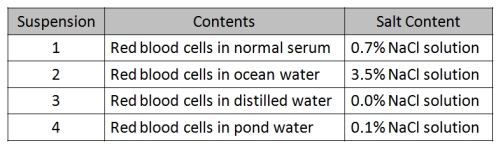 Use the following scenario to answer questions 6-8A student is investigating a process that takes place inside the cell.  The procedure the student follows during the investigation is outlined below.1)  Cut potatoes in to three different-sized cubes: 1 cm, 2 cm, and 3 cm square.2)  Determine the initial average mass of the cut potato cubes.3)  Soak each cube in water saturated with a dark dye for an hour.4)  Determine the final average mass of the cut potato cubes.5)  Cut each cube in half and record any observations.The table below summarizes the average mass data for the potato cubes.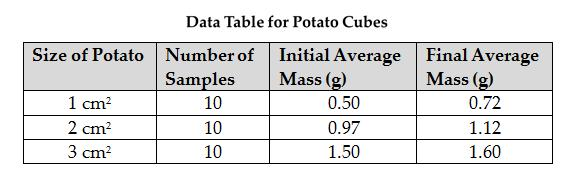 The diagram below shows the observations recorded by the student for some of the potato cubes; the shaded areas show where the potato was stained by the dye.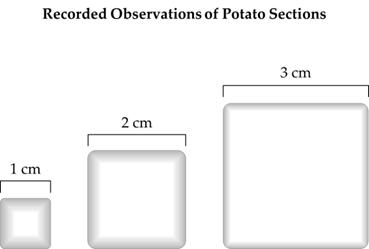 From the supporting evidence collected and the observations of dye found inside the potato cubes, the student concluded the cell process was taking place.9.	Particles move into and out of cells constantly. One type of movement is diffusion – as shown                    in the diagram below.  What is the general definition of diffusion?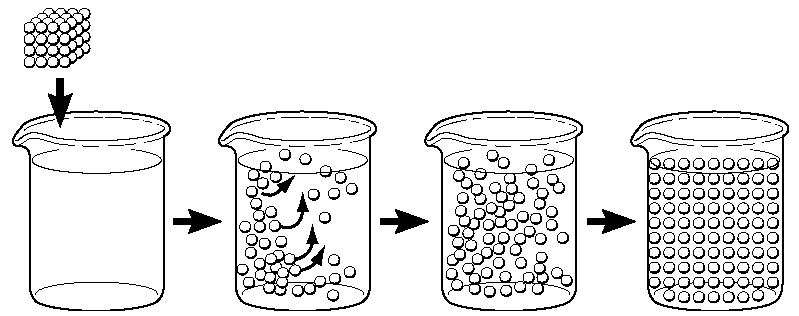 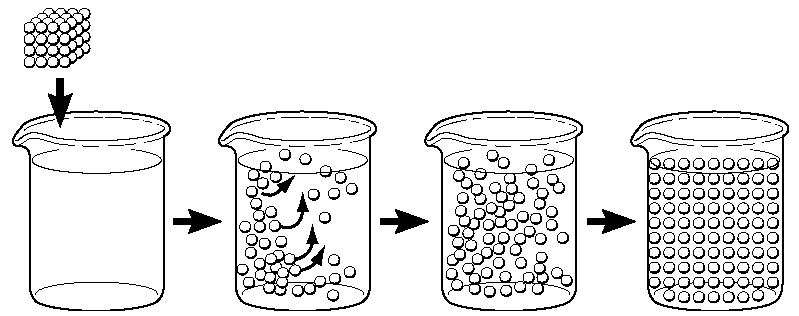 Movement of particles against the concentration gradient        Movement of particles from high to low concentrationsMovement of water against the concentration gradient                 Osmosis of particles from high to low concentrations10.   	 On the picture below determine the direction the water will move as it goes through osmosis.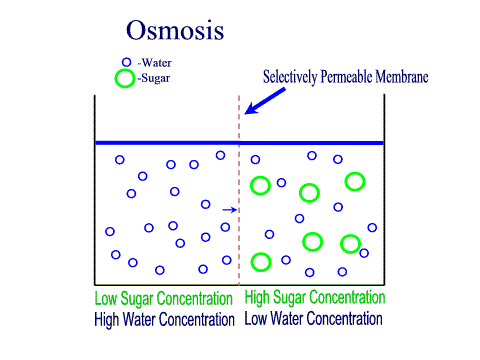 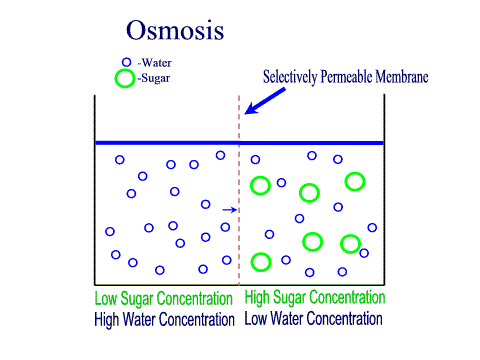 It won’t move at all.It will move to the left.It will move to the right.It is balanced, so will move freely back and forth.11.	You are out in your boat one weekend, run into a storm, and capsize your boat. You did not tell your family where you were going and no one finds you for days. You have no food or water and you are getting desperate. Why should you not drink ocean water?Ocean water is isotonic to body tissue fluid.Body tissue fluid is hypertonic to ocean water.Ocean water is hypotonic to body tissue fluid.Ocean water is hypertonic to body tissue fluid.12.		Refer to the illustration below.  What is the process being shown? DiffusionEndocytosisExocytosisOsmosis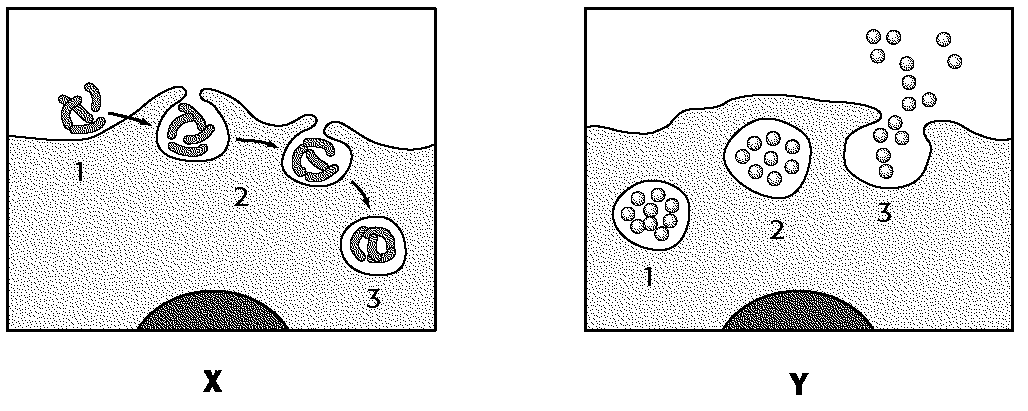 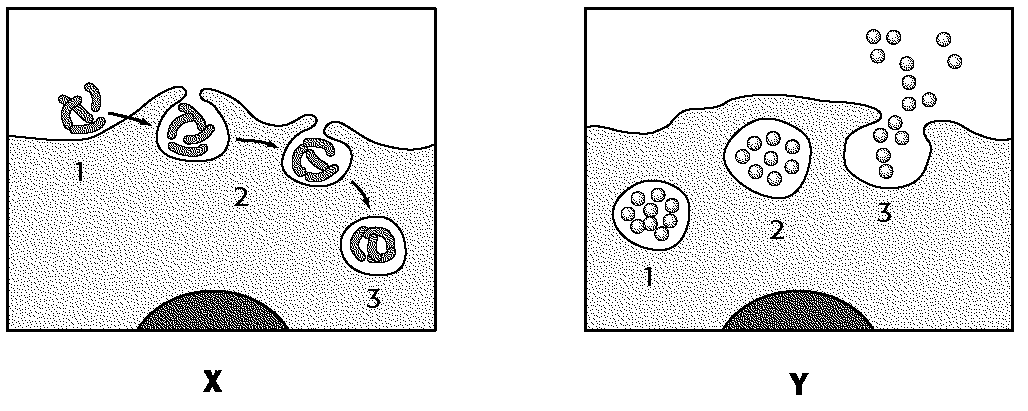 Refer to the diagram below and then answer question 13 & 14.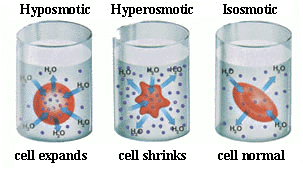 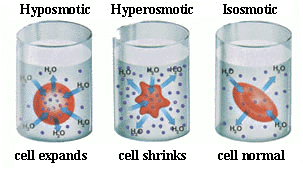 13.	Cells are continually moving materials in to and out of the cell membrane in order to reach a      state of equilibrium. When is that balance reached?When there is an unequal amount of molecules moving throughout the cellWhen there are less molecules moving into the cell than there are out of the cellWhen there are more molecules moving into the cell than there are out of the cell  When there are as many molecules moving into the cell as there are moving out of the cell  14.	What type of solution is in beaker A? Hypertonic  Hypotonic Isotonic OsmoticAnalyze the diagram below and then answer questions 15-17: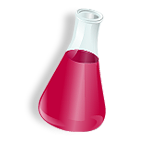 1.The diagram below shows how a paramecium maintains homeostasis. A paramecium normally lives in a hypotonic environment in which water continually diffuses into the cell. To maintain homeostasis, the paramecium must pump out large amounts of water using its contractile vacuole.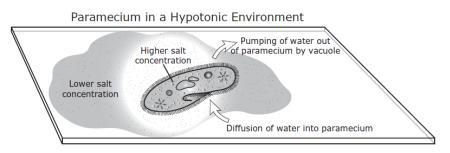 If the paramecium is then placed in a hypertonic environment, which of the following will occur?2.What is the composition of the channel in the cell membrane shown here?

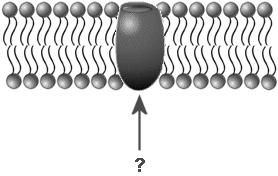 3.The sodium-potassium pump is a good example of ions being moved out of a cell against a concentration gradient. In the diagram below, the concentration of sodium ions is greater on the outside of the cell. What method is used by the cell to rid itself of more sodium?

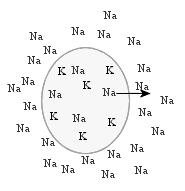 4.Shawn was investigating how the cell membrane facilitates the transport of materials in and out of the cell.  He placed an animal cell in distilled water and observed it swell and burst.  Which of the following best identifies the process through which the cell burst?5.Which suspension would contain red blood cells that would appear wrinkled and reduced in volume?6.Which of the following cellular processes is the student most likely studying?7.What is the best conclusion that can be made about cells if the dye represents required nutrients?8.Which of the following best explains the change in mass of the potato cubes?